REGULAMIN Turnieju Piłki Siatkowej „O Puchar Wójta Gminy”24 stycznia, start rozgrywek o godz. 10:00Organizator: Gminny Ośrodek Kultury, Promocji, Informacji Turystycznej i Biblioteka Publiczna w Istebnej. Osobą odpowiedzialną za kontakt ze strony Organizatora jest Karina Czyż. Cel : Popularyzacja piłki siatkowej w środowisku lokalnym oraz propagowanie aktywnego spędzania wolnego czasu.Termin i miejsce: 24 stycznia 2016 roku- godz. 10:00 (zbiórka drużyn, odprawa i losowanie o godz. 9:30), hala sportowa Gimnazjum im. Jana Pawła II w Istebnej.Uczestnictwo: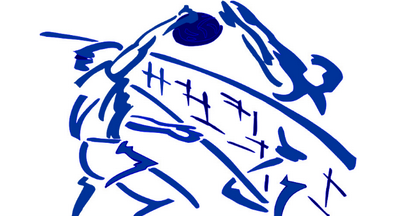 Zgłoszeń drużyn należy dokonać do dnia 20.01.2016r. telefonicznie pod numerem telefonu: 33 855 62 08, mailowo na adres: karina.istebna@gmail.com lub osobiście w Gminnym Ośrodku Kultury w Istebnej Centrum.W turnieju uczestniczyć mogą drużyny składające się z mieszkańców Gminy Istebna. W skład drużyny może chodzić min. 6, a max. 8 osób.Zawodnicy startują na własną odpowiedzialność i nie mają żadnych przeciwwskazań lekarskich do brania udziału w rozgrywkach.Uczestnicy poniżej 18 roku życia obowiązkowo muszą posiadać pisemną zgodę rodziców lub opiekunów prawnych na udział w turnieju.Drużyna powinna posiadać jednolite stroje oraz obuwie halowe z jasną podeszwą.Zasady gry:System rozgrywek będzie dopasowany do ilości zgłoszonych drużyn.Mecz rozgrywany jest do dwóch wygranych setów (każdy do 15 pkt.), a ewentualny tie-break do 10 pkt. Za zwycięstwo 2:0 drużyna otrzymuje 3 pkt, za przegraną 0 pkt. Za zwycięstwo 2:1 drużyna otrzymuje 2 pkt, a przegrana 1 pkt.O kolejności w tabeli grup decydują kolejno duże punkty,  stosunek setów zdobytych do setów straconych, małe punkty, pojedynek bezpośredni. W sprawach spornych lub nie ujętych w regulaminie decyduje sędzia główny Turnieju oraz Organizator. Nagrody: każda drużyna otrzyma pamiątkowy dyplom, natomiast zdobywcy trzech pierwszych miejsc puchar.Postanowienia końcowe:Każda drużyna jest zobowiązana do zapoznania się i przestrzegania powyższego Regulaminu.Organizator nie ponosi odpowiedzialności za wszelkie kontuzje powstałe podczas Turnieju, za rzeczy materialne pozostawiane w szatniach oraz na trybunach. Organizatorzy zastrzegają sobie prawo do dokonywania zmian oraz ostatecznejinterpretacji regulaminu i zasad gry.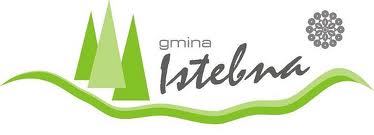 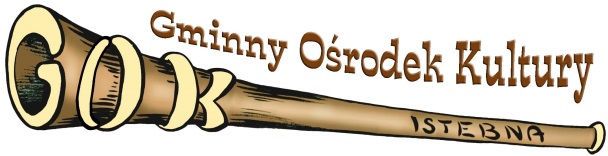 